ПРОТОКОЛ № 169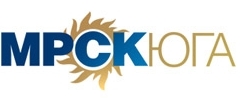 заседания Комитета по стратегии, развитию, инвестициям и реформированию Совета директоров ПАО «МРСК Юга»ПРИСУТСТВОВАЛИ:Председатель Комитета Ящерицына Ю.В.Члены Комитета: Андропов Д.М., Богач Е.В., Катаев В.В., Рыбин А.А., Филькин Р.А., Шевчук А.В.Приглашенные лица ПАО «МРСК Юга»: В соответствии с подпунктом 10.3.5 пункта 10.3 статьи 10 Положения о Комитете по стратегии, развитию, инвестициям и реформированию Совета директоров ОАО «МРСК Юга», утвержденного Советом директоров Общества 04.12.2009 (протокол № 37/2009) очное заседания Комитета правомочно (имеет кворум) в случае присутствия на заседании не менее половины членов от числа избранных членов Комитета. На заседании присутствует 7 из                10 избранных членов Комитета. Кворум имеется. В соответствии с подпунктом 10.3.11. пункта 10.3. статьи 10 Положения о Комитете результаты голосования по вопросам повестки дня очного заседания Комитета определяются (подводятся) на основании результатов голосования членов Комитета, присутствующих на очном заседании, и заполненных и подписанных членами Комитета опросных листов, полученных Секретарем Комитета в установленный срок.Члены Комитета, принявшие участие путем предоставления опросного листа: Гуренкова И.С., Ожерельев А.А., Раков А.В.ПОВЕСТКА ДНЯОб исполнении бизнес-плана ПАО «МРСК Юга» за 2017 год.ВОПРОС №1: Об исполнении бизнес-плана ПАО «МРСК Юга» за 2017 год.СЛУШАЛИ: Заместителя генерального директора по экономике и финансам Общества Рыбина А.А. с докладом об исполнении бизнес-плана Общества за 2017 год, в том числе об основных показателях в части услуг по передаче электрической энергии, услуг по технологическому присоединению, о потерях в электрических сетях, о финансово-экономических показателях на 31.12.2017, о структуре расходов, себестоимости, об анализе изменения чистой прибыли, о дебиторской задолженности и кредитном портфеле, а также кратко об итогах выполнения ремонтной программы, инвестиционной программы (в том числе источниках финансирования), социально-кадровой политике и т.п.ВЫСТУПИЛИ: Заместителя генерального директора по реализации услуг Общества Мурого А.Г. с докладом об итогах работы с дебиторской задолженностью за услуги по передаче электрической энергии за 2017 год, в том числе о разногласиях за оказанные услуги по передаче электрической энергии.В ходе дискуссии Председателем Комитета Ящерицыной Ю.В., членами Комитета Шевчуком А.В., Филькиным Р.А., Богач Е.В.. были заданы вопросы в отношении основных проблем в работе с дебиторской задолженностью в филиале «Астраханьэнерго», в том числе об условиях договора по оказанию услуг по передаче электрической энергии с ПАО «Астраханская энергосбытовая компания», об объемах безучетного потребления электрической энергии, о выручке за услуги по передаче электрической энергии, о создании резерва по сомнительным долгам, о полезном отпуске электрической энергии, об энергосервисных контрактах и т.п., а также об убытках прошлых лет, о разногласиях с ПАО «ТНС энерго Ростов-на-Дону», об итогах работы в части финансового результата по филиалам Общества, об авансах за технологическое присоединение к электрическим сетям Общества, о долговой нагрузке в связи с соглашением с ПАО «ФСК ЕЭС», об исполнении инвестиционной программы Общества и др.На поставленные вопросы ответили заместители генерального директора Общества Рыбин А.А., Мусинов О.В., Мурый А.Г., Иванов Ю.В., Журавлев Д.О.Председатель Комитета Ящерицына Ю.В. поставила на голосование следующий проект решения:Рекомендовать членам Совета директоров Общества:Принять к сведению отчёт об исполнении бизнес-плана ПАО «МРСК Юга» за 2017 год в соответствии с Приложением № 1 к настоящему решению Совета директоров Общества.Отметить информацию по итогам исполнения бизнес-плана ПАО «МРСК Юга» за 2017 года в соответствии с Приложением № 2 к настоящему решению Совета директоров Общества.Поручить Единоличному исполнительному органу ПАО «МРСК Юга» обеспечить:в рамках исполнения бизнес - плана Общества на 2018 год достижение плановых показателей в части оформления имущественных прав с учетом достижения показателей, не выполненных по итогам работы за 2017 год, без ухудшения утвержденных финансово-экономических показателей;рассмотрение отчета об исполнении Плана перспективного развития ПАО «МРСК Юга» на заседании Совета директоров Общества в рамках отчета об исполнении бизнес-плана ПАО «МРСК Юга» за отчетный год.ИТОГИ ГОЛОСОВАНИЯ:РЕШИЛИ:Рекомендовать членам Совета директоров Общества:Принять к сведению отчёт об исполнении бизнес-плана ПАО «МРСК Юга» за 2017 год в соответствии с Приложением № 1 к настоящему решению Совета директоров Общества.Отметить информацию по итогам исполнения бизнес-плана ПАО «МРСК Юга» за 2017 года в соответствии с Приложением № 2 к настоящему решению Совета директоров Общества.Поручить Единоличному исполнительному органу ПАО «МРСК Юга» обеспечить:в рамках исполнения бизнес - плана Общества на 2018 год достижение плановых показателей в части оформления имущественных прав с учетом достижения показателей, не выполненных по итогам работы за 2017 год, без ухудшения утвержденных финансово-экономических показателей;рассмотрение отчета об исполнении Плана перспективного развития ПАО «МРСК Юга» на заседании Совета директоров Общества в рамках отчета об исполнении бизнес-плана ПАО «МРСК Юга» за отчетный год.Председатель Комитета                                                                                   Ю.В. ЯщерицынаСекретарь Комитета		                                                                    Е.Н. ПавловаДата проведения:11.04.2018Форма проведения:очная (совместное присутствие)Время начала проведения заседания:Время окончания проведения заседания:Место проведения заседания:17 ч. 00 мин.18 ч. 00 мин.г. Москва, ул. Беловежская, 4г. Ростов-на-Дону, ул. Б. Садовая, д. 49Дата составления протокола:13.04.2018Мусинов Олег ВалерьевичМусинов Олег ВалерьевичЗаместитель генерального директора по корпоративному управлениюМурый Антон ГеннадьевичМурый Антон ГеннадьевичЗаместитель генерального директора по реализации услугИванов Юрий ВячеславовичИванов Юрий ВячеславовичЗаместитель генерального директора по инвестиционной деятельностиЖуравлев Дмитрий ОлеговичЖуравлев Дмитрий ОлеговичЗаместитель генерального директора по развитию и технологическому присоединениюи другие представители ОбществаЯщерицына Ю.В.-«ЗА»Ожерельев А.А.-«ЗА»Андропов Д.М.-«ЗА»Рыбин А.А.-«ЗА»Богач Е.В.-«ЗА»Раков А.В.-«ЗА»Гуренкова И.С.-«ЗА»Филькин Р.А.-«ЗА»Катаев В.В.-«ЗА»Шевчук А.В.-«ЗА»